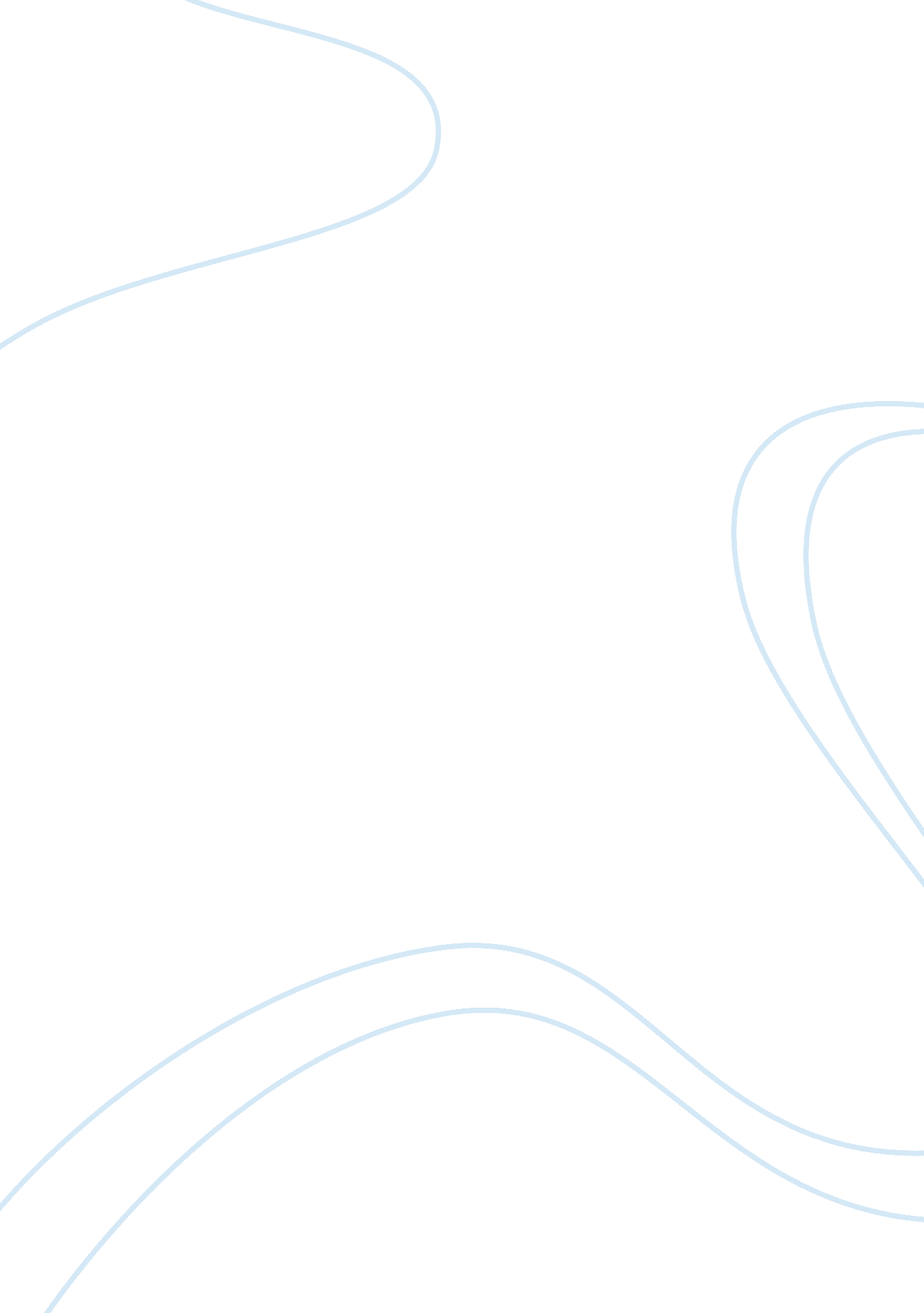 How has the high point furniture market uses outsourcingBusiness, Industries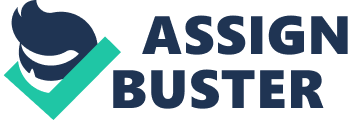 I am writing to request your permission to research the benefits to implement Job resources and Job training programs at the Carson Stout Community Center in High Point, North Carolina. The increasing unemployment rates in the community have greatly impacted the developmental needs of the community. Majority of the immunity is unemployed individuals and families, whom are facingpovertyissues. The need for Job resources and Job training programs presents a challenge for unemployed individuals of the community and the city of High Point. The city of High Point was formerly known as the, 'World's Furniture Capital. " The furniture and textile organizations produced numerous Jobs for our community but today, these furniture and textile organizations have been placed in other parts of the world due toglobalization. When the organizations left High Point, many members of the community were left with no Jobs and no meaner of Income. The Carson Stout Community Center Is a perfect location because many unemployed individuals and families of the community use the services given by the center. Carson Stout Community Center offers a variety of services that help the community but do not offer programs that will allow Individuals to help themselves. Unemployed residents of our community have trouble seeking Jobs because they do not have knowledge about Job networking and/or they do not obtain required Job training. Failureto have no meaner of Income tends to make Individuals and families In the community rely heavily on government and community assistance. Also, with no Job or no meaner of Income, there has been an Increase In crime In our community. This puts a lot ofstresson the community. POTENTIAL SOLUTION lob resources and Job training programs at the Carson Stout Community Center will equipment unemployed members of the community with knowledge of Job skills, training, and Job networking. These programs will: evaluate the persons' strengths and weakness to determine what Jobs they will be successful In, provide skills and training for Jobs that require a certain skill or trade, provide resume writing andInterviewseminars, and provide Jobs for the unemployed of the community. The community will benefit from providing Job resource and Job training programs at the Carson Stout Community for several reasons: It will decrease unemployment rates, lower the need for government and community assistance, the community will be more productive, bring barnacles and Individuals out of poverty levels, and lower crime rates in the communion TTY. This will create a win-win situation tort the community and the City of High point. To demonstrate how Job resources and Job training programs will benefit our community, I would to like to conduct research both internally and externally. Internally, I would like to survey the unemployed members and families of the community to understand their hardships and needs. Externally, I will gather information from Community Development Block Grant (JDBC), Community Development Organizations (COD), and Community-Based Job Training Grant (CABOT) and other community based grants to sponsor the Job resources and Job training programs at the Carson Stout Community Center. My preliminary research indicates data is available to support this proposal idea and to provide Carson Stout Community Center with the information it needs to make an informed decision. I have located organizations that have implemented Job resources and Job training programs to unemployed people and have gathered information from their experiences to apply to our situation. As a community leader, I sympathize with the members of the community who have lost their Jobs with the furniture and textile companies due globalization. Therefore, I am strongly committed to finding projects that will benefit the community and lessen the hardships of unemployment in the community. It is my pleasure, to search for ways to enhance and strengthen the community. By conducting this research to implement Job resources and Job training programs at the Carson Stout Community Center will help the community become self-sufficient. I look forward to meet with you to discuss this proposal. WSDL it be possible to schedule a meeting in the next couple weeks? Once again, it is my pleasure to conduct the research and prepare required financial information, and the pros and cons of a Job resource and Job training programs before our fiscal year begins. You can reach me at 336-965-6636 or via email me[email protected]Com. Thank you for your time 